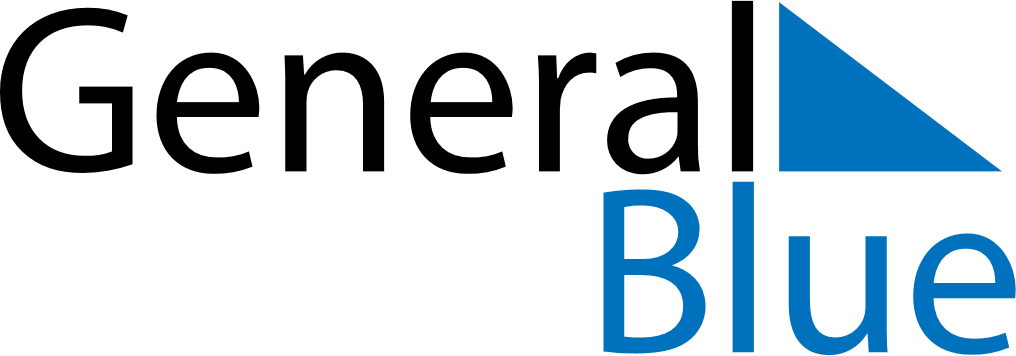 January 2018January 2018January 2018PhilippinesPhilippinesMondayTuesdayWednesdayThursdayFridaySaturdaySunday1234567New Year’s Day8910111213141516171819202122232425262728First Philippine Republic Day293031